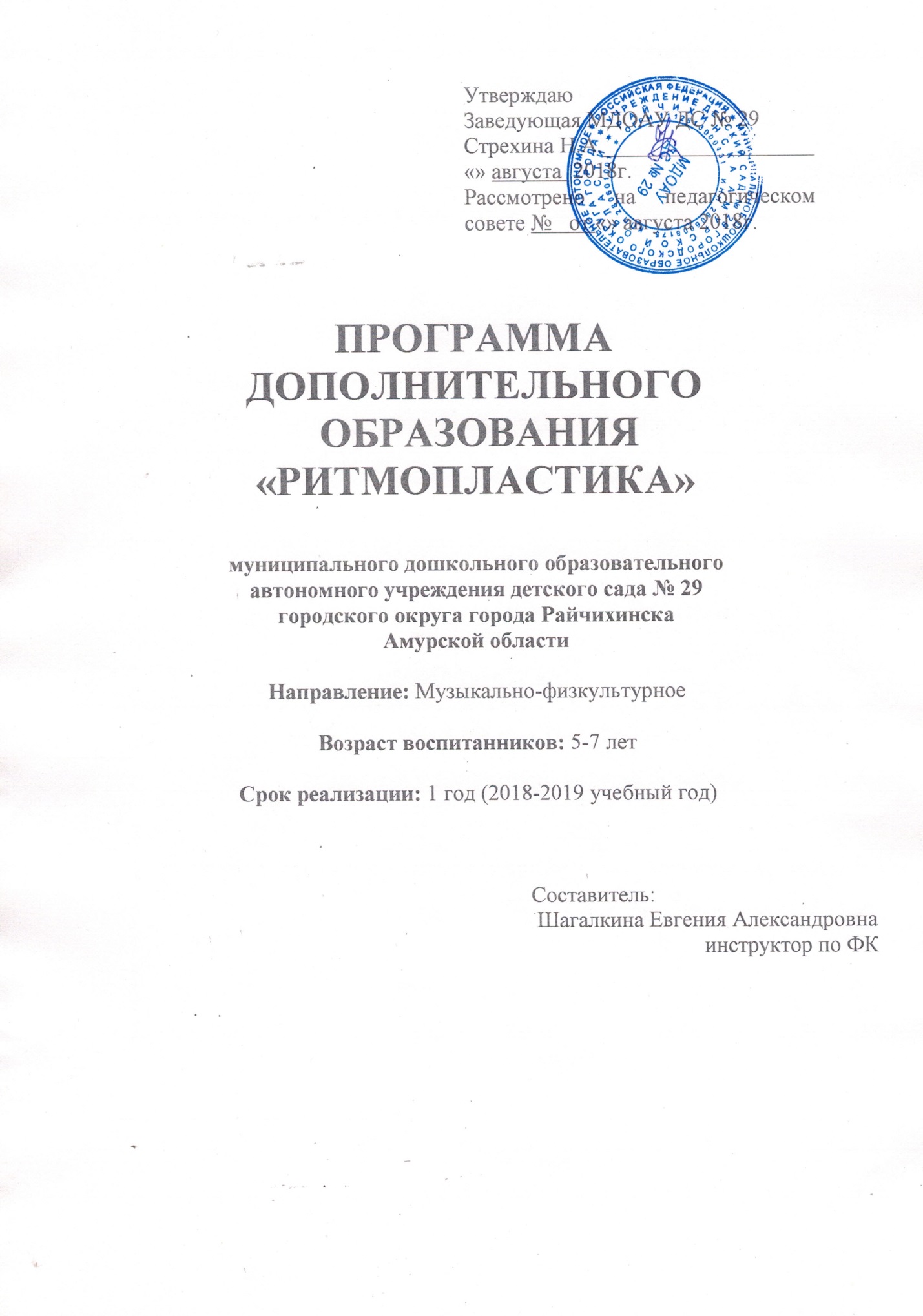 СОДРЖАНИЕ1. Пояснительная записка (направленность, новизна, актуальность, педагогическая целесообразность______________________________________________ 3стр. 2. Цель и задачи________________________________________________ 4стр. 3. Принципы построения программы______________________________ 6стр. 4. Расписание и формы занятий ___________________________ _______6стр. 5. Целевые орентиры____________________________________________7стр.6. Мониторинг результатов обучения ______________________ _______9стр. 7. Учебно-тематический план ____________________________ _______11стр.8. Календарно-тематический план _______________________________12стр.9. Список литературы __________________________________________13стр.  Приложения1. Пояснительная записка (направленность, новизна, актуальность, педагогическая целесообразность)Ритмическая гимнастика - это гимнастика с оздоровительной направленностью, основным средством которой являются комплексы гимнастических упражнений, различные по своему характеру, выполняемые под ритмичную музыку и оформленные танцевальными движениями.           Достоинства ритмической гимнастики известны как средства воздействия на психическое и физическое состояние ребенка. Такие занятия воздействуют на сердечно-сосудистую, нервно-мышечную, эндокринную системы организма.Занимаясь ритмической гимнастикой, дети получают представление о разнообразном мире движений, который, особенно на первых порах, является для них новым и необычным. В данной программе используются не только музыкально-ритмические движения, но и акробатические упражнения. В процессе обучения акробатическим упражнениям каждый ребёнок прогибается в меру своих физических возможностей, без посторонней помощи, но при систематических упражнениях, наглядности и поощрениях повышает свои возможности. Все разделы программы объединяет игровой метод проведения занятий. Игровой метод придаёт учебно-воспитательному процессу привлекательную форму. В танцевально-ритмическую гимнастику входят разделы: игроритмика, игрогимнастика, игротанец. Нетрадиционные виды упражнений представлены: игропластикой, пальчиковой гимнастикой, игровым самомассажем, музыкально-подвижными играми и играми-путешествиями. Раздел креативной гимнастики включает музыкально-творческие игры и специальные задания. Цель: Содействие всестороннему развитию личности дошкольника методами и приемами  танцевально-игровой  гимнастики. Задачи:1. Формировать правильную осанку, содействовать профилактике плоскостопия.2. Развивать мышечную силу, гибкость, выносливость, координационные способности, чувство самостраховки, формировать навыки выразительности, пластичности, грациозности.3. Воспитывать умения эмоционального выражения и творчества в движениях. Развитие творческих и созидательных способностей: развивать мышление,       воображение, находчивость и познавательную активность, расширять кругозор, формировать навыки самостоятельного выражения движений под музыку, воспитывать умение эмоционального выражения движений под музыку, воспитывать чувство товарищества, взаимопомощи.Возраст воспитанников: 5-7 летСрок реализации: 1 год. Режим занятий: Занятия проводятся 1 раз в неделю не более 30 минут во второй половине дня с 17.00-17.30 часов Принципы построения программы:Принцип доступности и индивидуализации, предусматривает учет возрастных особенностей и возможностей ребенка Индивидуализация подразумевает учет индивидуальных особенностей ребенка. У каждого имеются своеобразные функциональные возможности, поэтому по-разному протекает процесс усвоения движений, организм различно реагирует на физическую нагрузку. Задача состоит в том, чтобы улучшить врожденные способности, задатки малыша.Принцип постепенного повышения требований, заключается в постановке перед ребенком и выполнении им все более трудных новых заданий, в постепенном увеличении объема и интенсивности нагрузок.Обязательным условием успешного обучения также является чередование нагрузок с отдыхом. Переход к новым, более сложным упражнениям должен происходить постепенно, по мере закрепления формирующихся навыков и адаптации организма к нагрузкам.Принцип систематичности – один из ведущих.Имеются в виду непрерывность и регулярность занятий. Ребенок должен знать, что каждое занятие обязательно, что пропускать можно только из – за болезни или если в семье какое-то непредвиденное событие. В процессе занятий у него должно выработаться понимание того, что любое дело нужно выполнять добросовестно и доводить до конца.Привычка бросать начатое на полдороги вообще свойственна детям. Некоторая рассредоточенность и склонность хвататься за новые занятия, не доводя до конца прежние дела, в дальнейшем обернутся несобранностью, которая будет мешать полноценной деятельности взрослого человека. Систематические занятия, дисциплинируют ребенка, приучают его к методичной и регулярной работе.Принцип сознательности и активности, предполагает обучение, опирающееся на сознательное и заинтересованное отношение воспитанника к своим действиям. Для успешного достижения цели ребенку необходимо ясно представлять, что и как нужно выполнить и почему именно так, а не иначе.Принцип повторяемости материала занятия требуют повторения вырабатываемых двигательных навыков. Только при многократных повторениях образуется двигательный стереотип. Если повторение вариативно, то есть в упражнения вносятся какие – то изменения и предполагаются разнообразные методы и приемы их выполнения, то эффективность таких занятий выше, так как они вызывают интерес, привлекают внимание детей, создают положительные эмоции.Принцип наглядности в обучении хореографии понимается как широкое взаимодействие всех внешних и внутренних анализаторов, непосредственно связывающих ребенка с окружающей действительностью.При разучивании новых движений наглядность – это безукоризненный практический показ движений педагогом. Но если в начальной стадии разучивания упражнения главенствует зрительный анализатор, то в заключительной части эта роль переходит к двигательному.Кроме того, большое значение имеет взаимосвязь образного слова и наглядности. При наличии достаточного двигательного опыта образное слово будет вызывать необходимые двигательные представления.Все вышеизложенные принципы отражают определенные стороны и закономерности одного и того же процесса, являющегося, по существу, единым, и лишь условно рассматриваются в отдельности. Они могут быть удачно реализованы только во взаимосвязи.Организация занятий основами хореографии обеспечивается рядом методических приемов, которые вызывают у детей желание творчества.Воспитатель для каждого упражнения, игры, танца выбирает наиболее эффективный путь объяснения данного музыкально – двигательного задания.Метод показа. Разучивание нового движения, позы педагог предваряет точным показом. Это необходимо и потому, что в исполнении педагога движение предстает в законченном варианте.В начале работы, руководитель может выполнять упражнения вместе с детьми, чтобы увлечь их и усилить эмоционально-двигательный ответ на музыку.Музыкальное сопровождение как методический прием. Педагог своими пояснениями должен помочь детям приобрести умение согласовывать движения с музыкой.Правильно выбранная музыка несет в себе все те эмоции, которые затем маленькие исполнители проявляют в танце.Расписание и формы занятий:- подгрупповые занятия;Целевые ориентиры:1.Музыкальность (умение выполнять движения под музыку, согласно ритму и мелодии);2.Двигательные навыки (точность выполняемых движений, соблюдение амплитуды);3.Эмоциональная сфера (эмоциональная отзывчивость на происходящее)4.Творческие проявления (умение выражать в движениях  характер музыка)5.Коммуникативные навыки (умение выражать свои эмоции, пожелания, общаться с товарищами, с взрослым)Учебно - тематический план:Календарно-тематический план:Работа с родителями по дополнительному образованию:Развлечение «Я люблю танцевать!» - апрель Праздник «Танцевальный калейдоскоп» - творческий отчет, январь «День Танца», посвящен Международному Дню Танц.  – мат Путешествие в страну "Танцландию" – совместное детско-родительское развлечение  - ноябрь Мастер-класс для родителей  «Танцуем вместе» - декабрь Консультация « упражнения для здоровья» - октябрьСписок используемой литературы:Буренина А.И. Ритмическая мозаика. Программа по ритмической пластике для детей дошкольного и младшего школьного возраста. - СПб, 2000. - 220 с.Ветлугина Н.А. Музыкальное развитие ребенка. - М.: Просвещение, 2000 – 203 с.Волошина Л.Н. Воспитание двигательной культуры дошкольников. Учебно–методическое пособие. –М.: Аркти, 2015. – 108 с.Голицина Н.С. Нетрадиционные занятия физкультурой в дошкольном образовательном учреждении. –М.: Скрипторий, 2013, 2016. – 72 с.Горькова Л.Г., Обухова Л.А. Занятия физической культурой в ДОУ. Основные виды, сценарии занятий. –М.: 5 за знания, 2012. - 112 с.Давыдова М.А. Музыкальное воспитание в детском саду. – М.: Вако, 2016. -240 с.Зарецкая Н., Роот З., Танцы в детском саду. – М.: Айрис-пресс, 2006. – 112 с.Ефименко Н.Н. Физкультурные сказки или как подарить детям радость движения, познания, постижения. – Харьков: Ранок. Веста. 2015 – 64 с.Каплунова И., Новоскольцева И. Этот удивительный ритм. Развитие чувства ритма у детей. –СПб.: Композитор, 2010. - 76 с.Латохина Л., Андрус Т. Творим здоровье души и тела. –СПб.: Пионер, 2000. – 336 с.Михайлова М.А., Воронина Н.В. Танцы, игры, упражнения для красивого движения. - Ярославль: Академия развития, 2011. - 112 с.Савчук О. Школа танцев для детей -Спб.: Ленинградское издательство, 2010.-224с.Сауко Т.Н, Буренина А.И. Топ-хлоп, малыши: программа музыкально–ритмического воспитания детей 2-3 лет. – СПб., 2001.-120 с.Слуцкая С.Л. Танцевальная мозаика. Хореография в детском саду.- М.: Линка-пресс, 2013. - 272 с.Суворова Т.И. Танцуй, малыш!. – СПб.: Музыкальная палитра, 2006. – 44с.Суворова Т.И. Танцевальная ритмика для детей 4. – СПб.: Музыкальная палитра, 2006. – 44 с.Фирилева Ж.Е., Сайкина Е.Г. «Са-Фи-Дансе» - танцевально-игровая гимнастика для детей. – СПб.: Детство-пресс, 2016. -352 с.Фирилева Ж.Е., Сайкина Е.Г Лечебно-профилактический танец «Фитнес-Данс»: Учебно-методическое пособие. – СПб.: Детство-пресс, 2007-384с.Год обученияКол-во занятий в неделюКол-во занятий в месяцКол-во занятий в годКол-во воспитанников2018-20191432День неделиВремяВторник 17.00-17.25Четверг17.00-17.25№Ф.И.РВозратМузыкальностьДвигательные навыкиЭмоциональная сфераТворческие проявленияКоммуникативные навыки№ЗанятиеКол-во часов1.Упражнения, направленные на развитие координации82.Упражнения, направленные на укрепление основных мышц43.Упражнения, направленные на развитие точности, ловкости, выносливости44.Совершенствование разученных упражнений 45. Занятия на развитие чувства ритма, способности к способности к импровизации 46.Занятия, направленные на развитие мышечной силы, гибкости, выносливости  4 МесяцТемаЗадачиКол-во занятийОктябрьВ гости к Чебурашке Развитие координации движений, чувства ритма, умение переносить вес тела с ноги на ногу, творческое воображение, внимание и памяти, быстроты реакции1Лесная звееробика Развитие координации движений, чувства ритма, умение переносить вес тела с ноги на ногу, творческое воображение, внимание и памяти, быстроты реакции1МуренкаРазвитие координации движений, чувства ритма, умение переносить вес тела с ноги на ногу, творческое воображение, внимание и памяти, быстроты реакции1Белые корабликиРазвитие координации движений, чувства ритма, умение переносить вес тела с ноги на ногу, творческое воображение, внимание и памяти, быстроты реакции1НоябрьПолька-хлопотушкаУкрепление основных мышечных групп для формирования правильной осанки. Совершенствование разученных танцевальных композиции формирование умения  ориентироваться в пространстве1В гостях у поросятУкрепление основных мышечных групп для формирования правильной осанки. Совершенствование разученных танцевальных композиции формирование умения  ориентироваться в пространстве1ЧасикиУкрепление основных мышечных групп для формирования правильной осанки. Совершенствование разученных танцевальных композиции формирование умения  ориентироваться в пространстве1Космическое путешествиеУкрепление основных мышечных групп для формирования правильной осанки. Совершенствование разученных танцевальных композиции формирование умения  ориентироваться в пространстве1ДекабрьКрасная шапочкаРазвитие точности, ловкости, координации движений, быстроты реакции, чувства ритма, способности к импровизации1Старый жукРазвитие точности, ловкости, координации движений, быстроты реакции, чувства ритма, способности к импровизации1 АнтошкаРазвитие точности, ловкости, координации движений, быстроты реакции, чувства ритма, способности к импровизации1Карусельные лошадкиРазвитие точности, ловкости, координации движений, быстроты реакции, чувства ритма, способности к импровизации1ЯнварьНа крутом бережкуСовершенствование разученных танцевальных композиции формирование умения  ориентироваться в пространстверазвитие точности, ловкости, координации движений, посредством пластики тела изображение задуманного образ.1Песня короляСовершенствование разученных танцевальных композиции формирование умения  ориентироваться в пространстверазвитие точности, ловкости, координации движений, посредством пластики тела изображение задуманного образ.1Большая стиркаСовершенствование разученных танцевальных композиции формирование умения  ориентироваться в пространстверазвитие точности, ловкости, координации движений, посредством пластики тела изображение задуманного образ.1Разноцветные мячикиСовершенствование разученных танцевальных композиции формирование умения  ориентироваться в пространстверазвитие точности, ловкости, координации движений, посредством пластики тела изображение задуманного образ.1ФевральВоробьиная дискотекаРазвитие координации движений рук и ног в процессе ходьбы, развитие ритмического слуха (чувства сильной доли), ловкости и точности движений, развитие музыкальности1Резиновый ежикРазвитие координации движений рук и ног в процессе ходьбы, развитие ритмического слуха (чувства сильной доли), ловкости и точности движений, развитие музыкальности1Болшая прогулкаРазвитие координации движений рук и ног в процессе ходьбы, развитие ритмического слуха (чувства сильной доли), ловкости и точности движений, развитие музыкальности1Приключения волкаРазвитие координации движений рук и ног в процессе ходьбы, развитие ритмического слуха (чувства сильной доли), ловкости и точности движений, развитие музыкальности1МартКот ЛеопольдРазвитие чувства ритма, способности к импровизации, творческого воображения, внимания и памятиРазвитие мышечного чувства, умение определять напряжение в своем теле, расслабляться.1Встречаем веснуРазвитие чувства ритма, способности к импровизации, творческого воображения, внимания и памятиРазвитие мышечного чувства, умение определять напряжение в своем теле, расслабляться.1Вару-варуРазвитие чувства ритма, способности к импровизации, творческого воображения, внимания и памятиРазвитие мышечного чувства, умение определять напряжение в своем теле, расслабляться.1Ну-ка выходи, ну-ка попляши!Развитие чувства ритма, способности к импровизации, творческого воображения, внимания и памятиРазвитие мышечного чувства, умение определять напряжение в своем теле, расслабляться.1АпрельВеселый цирк.Развитие мышечной силы, гибкости, выносливости, координации, выразительности движений, внимания, умения быстро переключаться от одного движения к другому, способности к импровизации1Ай, да я!Развитие мышечной силы, гибкости, выносливости, координации, выразительности движений, внимания, умения быстро переключаться от одного движения к другому, способности к импровизации1Посмотри, за мною повториРазвитие мышечной силы, гибкости, выносливости, координации, выразительности движений, внимания, умения быстро переключаться от одного движения к другому, способности к импровизации1Кошка и девочкаРазвитие мышечной силы, гибкости, выносливости, координации, выразительности движений, внимания, умения быстро переключаться от одного движения к другому, способности к импровизации1МайВолшебный  цветокТренировка подвижности нервных процессов, умения сочетать движения с музыкой в быстром темпе, развитие координации, точности и ловкости движений, памяти и внимания, способности к импровизации1Песенка о летеТренировка подвижности нервных процессов, умения сочетать движения с музыкой в быстром темпе, развитие координации, точности и ловкости движений, памяти и внимания, способности к импровизации1 Я танцуюТренировка подвижности нервных процессов, умения сочетать движения с музыкой в быстром темпе, развитие координации, точности и ловкости движений, памяти и внимания, способности к импровизации1Что умеем мы покажемТренировка подвижности нервных процессов, умения сочетать движения с музыкой в быстром темпе, развитие координации, точности и ловкости движений, памяти и внимания, способности к импровизации1